* Información sobre Protección de Datos PersonalesDe conformidad con lo previsto en el Reglamento General de Protección de Datos (RGPD), en la Ley Orgánica 3/2018, de 5 de diciembre de Protección de Datos Personales y garantía de los derechos digitales y demás normativa complementaria, le informamos de que los datos personales por Ud. suministrados en todos y cada uno de los documentos que forman parte del impreso de matrícula serán incorporados a un fichero y tratados por la Universidad Católica Santa Teresa de Jesús de Ávila (UCAV), con CIF R-0500336-C, domicilio en Ávila, c/ Canteros s/n, 05005, y dominio www.ucavila.es.La finalidad de la recogida y tratamiento de los datos personales que Ud. nos suministra es la organización de la docencia y el estudio, así como el ejercicio de las demás funciones propias del servicio de la Educación Superior, reguladas en la Ley Orgánica 6/2001, de 21 de diciembre, de Universidades y en las Normas de Organización y Funcionamiento de la UCAV. Por ello tales datos serán empleados por los órganos, servicios y unidades de esta Universidad para cuantas necesidades se deriven de la gestión académica y docente relacionadas con Ud. y su expediente, lo que incluye su matriculación/inscripción en los estudios dependientes de esta Universidad, gestión administrativa y académica de su expediente, confección de actas de calificación, publicidad de dichas calificaciones, confección de certificaciones personales, expedición de títulos y complementos al título, y oferta y prestaciones de servicios universitarios, en particular servicios académicos, de biblioteca, transporte, gestión de prácticas en empresas e instituciones, gestión de ofertas de empleo, gestión de servicios académicos y docentes a través de la web, correo electrónico institucional, acceso a servicios telemáticos, así como para la realización de evaluaciones, estudios de seguimiento y encuestas relativas a los servicios universitarios prestados.Asimismo, ponemos en su conocimiento que sus datos personales podrán ser utilizados para la remisión de información, por distintos medios, sobre las actividades, servicios y curso organizados por la UCAV.Los datos personales que se solicitan en este impreso de matrícula de la UCAV tienen el carácter de obligatorios. La negativa a suministrarlos impedirá la realización y organización de la gestión administrativa y académica de sus estudios universitarios y la prestación por la UCAV de los servicios a ellos ligados.Los datos por Ud. suministrados no se comunicarán ni cederán a terceros salvo en los siguientes supuestos:Cuando se domicilie el pago del importe de la matrícula que Ud. ha de abonar, se comunicarán a las entidades bancarias los datos estrictamente necesarios para que el pago pueda hacerse efectivo.En los casos en que legalmente proceda, a las Administraciones Públicas u otros.A las personas físicas o jurídicas a las cuales Ud. autorice su cesiónA las empresas en las cuales Ud. realice prácticas u otras tareas formativasLos datos que Ud. suministra se conservarán: En cuanto a los datos sobre sus estudios en la UCAV, indefinidamenteEn cuanto a los pagos por Ud. efectuados, durante el tiempo legalmente fijado en la normativa civil y tributaria de aplicación.En cuanto a los datos necesarios para el envío de información sobre actividades, servicios y cursos organizados por la UCAV, mientras Ud. tenga la condición de estudiante de la UCAV y, una vez finalizados sus estudios, hasta que no nos indique lo contrario.Ud. podrá ejercitar los derechos de acceso, rectificación, supresión, limitación, oposición y portabilidad en relación con sus datos personales y oposición ante la UCAV, a través de su Secretaría General, calle Canteros S/N Ávila, correo electrónico: protección.datos@ucavila.es, disponiendo de los oportunos formularios e instrucciones en la página web www.ucavila.es, en la pestaña correspondiente a INSTANCIAS/IMPRESOS. Más información sobre nuestra política de protección de datos personales en: https://www.ucavila.es/PoliticaPrivacidad.pdfLos Estudios Propios se imparten al amparo de los artículos 2 y 34 de la Ley Orgánica 6/2001, de 21 de diciembre, de Universidades, modificada por Ley Orgánica 7/2007, de 12 de abril, Estos estudios dan derecho a la expedición diplomas y títulos propios que no tienen carácter oficial. Art. 2 Normativa Estudios Propios UCAV: La Universidad Católica de Ávila podrá suscribir convenios de colaboración académica y educativa con entidades, españolas o extranjeras, a fin de impartir estudios propios de interés y demanda social y de acreditada calidad. Estos estudios se regirán por la presente normativa y por la normativa aplicable a los estudios oficiales, en todo lo no regulado en  convenio específico.Particularidades de la Primera Edición: Sin tutorías académicas en julio y agosto.Si es una empresa la que asumirá el coste de la matrícula del estudiante, es necesario que éste aporte una autorización de la propia empresa para que la UCAV pueda hacer en la cuenta designada los cargos oportunos (impreso modelo A-E).DOCUMENTACIÓN QUE DEBE PRESENTAR CON EL PRESENTE IMPRESO:Fotocopia del Documento Nacional de Identidad (estudiantes españoles y de la UE). Fotocopia del Pasaporte (estudiantes de países no de la UE).Copia compulsada (anverso y reverso) del título de Maestro/Grado en Educación Infantil o en Educación Primaria.Justificante de ingreso de las tasas en pagos al contado (ver entidades bancarias en la última página) o Impreso SEPA debidamente cumplimentado para los supuestos de pago de la matrícula en plazos. Entidades bancarias donde puede hacer el pago único: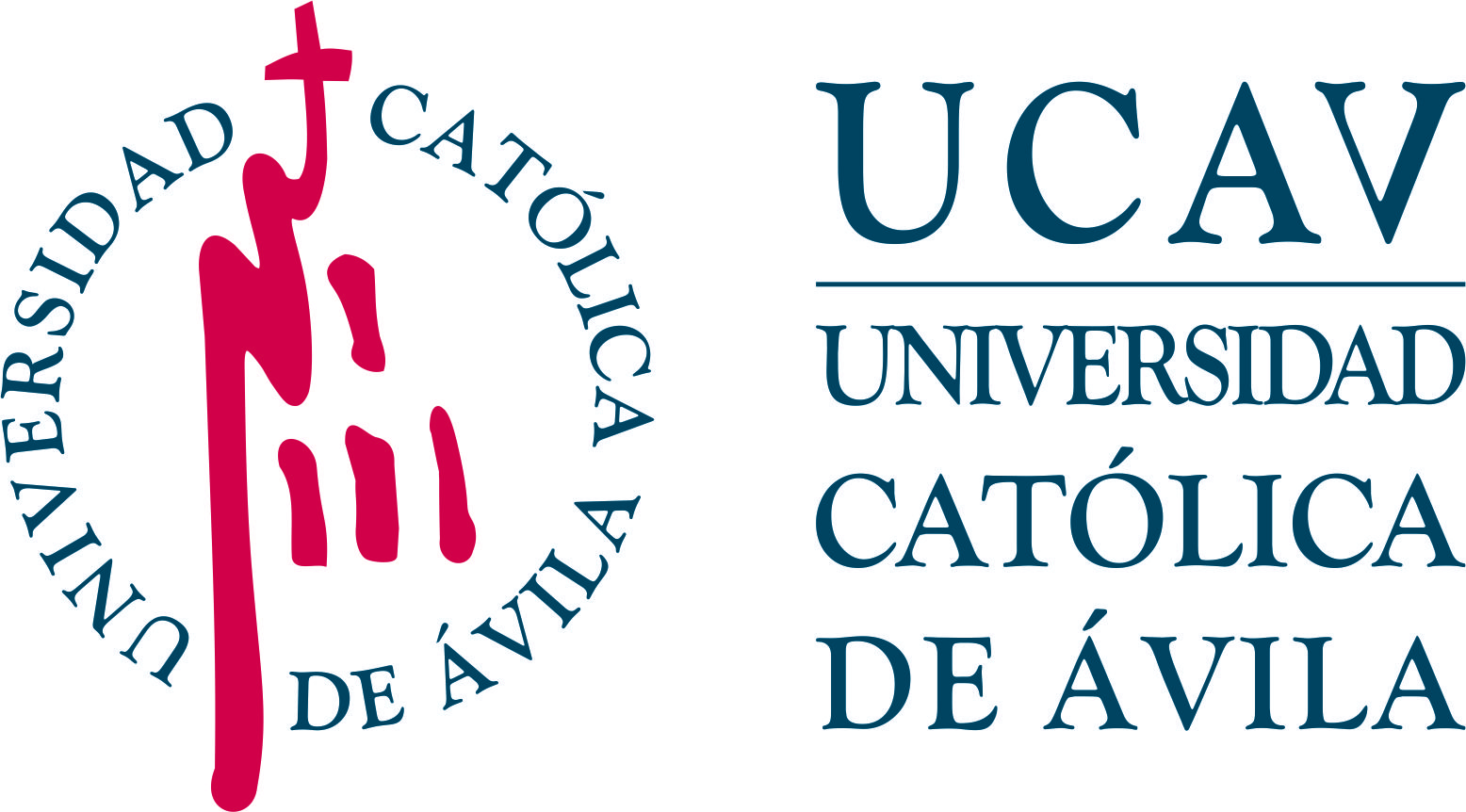 Impreso de Matrícula: TCP Por favor, inserte su fotografía aquí“TEOLOGÍA CATÓLICA Y SU PEDAGOGÍA” PROGRAMA DE FORMACIÓN PARA LA OBTENCIÓN DE LA DECLARACIÓN ECLESIÁSTICA DE COMPETENCIA ACADÉMICA (DECA) (1)Por favor, inserte su fotografía aquíCURSO ACADÉMICO PARA EL QUE REALIZA LA MATRÍCULA1. DATOS PERSONALES DEL ESTUDIANTE 1. DATOS PERSONALES DEL ESTUDIANTE 1. DATOS PERSONALES DEL ESTUDIANTE 1. DATOS PERSONALES DEL ESTUDIANTE 1. DATOS PERSONALES DEL ESTUDIANTE NOMBRE Y APELLIDOS: NOMBRE Y APELLIDOS: NOMBRE Y APELLIDOS: NOMBRE Y APELLIDOS: NOMBRE Y APELLIDOS: TIPO DOCUMENTO IDENTIFICACIÓN PERSONAL:  TIPO DOCUMENTO IDENTIFICACIÓN PERSONAL:  TIPO DOCUMENTO IDENTIFICACIÓN PERSONAL:  Nº IDENTIFICACIÓN: Nº IDENTIFICACIÓN: DOMICILIO DURANTE EL CURSO: DOMICILIO DURANTE EL CURSO: DOMICILIO DURANTE EL CURSO: DOMICILIO DURANTE EL CURSO: DOMICILIO DURANTE EL CURSO: LOCALIDAD: PROVINCIA: PROVINCIA: PROVINCIA: CP: TELÉFONO MÓVIL (Obligatorio): TELÉFONO MÓVIL (Obligatorio): TELÉFONO FIJO: TELÉFONO FIJO: TELÉFONO FIJO: CORREO ELECTRÓNICO (Obligatorio): CORREO ELECTRÓNICO (Obligatorio): CORREO ELECTRÓNICO (Obligatorio): CORREO ELECTRÓNICO (Obligatorio): CORREO ELECTRÓNICO (Obligatorio): IMPORTANTE:ES OBLIGATORIA LA FIRMA DE LA MATRÍCULA EN TODAS SUS PÁGINASFecha Leído y conforme,Firma del estudiante (inserte firma electrónica o digitalizada)Impreso de Matrícula: TCP“TEOLOGÍA CATÓLICA Y SU PEDAGOGÍA” PROGRAMA DE FORMACIÓN PARA LA OBTENCIÓN DE LA DECLARACIÓN ECLESIÁSTICA DE COMPETENCIA ACADÉMICA (DECA) (1)2. ASIGNATURAS DE LA MATRÍCULA DEL CURSO ACADÉMICOPor favor, marque con una cruz las asignaturas de las que se matricula 2. ASIGNATURAS DE LA MATRÍCULA DEL CURSO ACADÉMICOPor favor, marque con una cruz las asignaturas de las que se matricula CÓDIGOCÓDIGODENOMINACIÓN OFICIAL DE LA ASIGNATURADENOMINACIÓN OFICIAL DE LA ASIGNATURACRÉDITOS ECTS 101DECA 101DECARELIGIÓN, CULTURA Y VALORESRELIGIÓN, CULTURA Y VALORES6 102DECA 102DECAMENSAJE CRISTIANOMENSAJE CRISTIANO6 103DECA 103DECALA IGLESIA, LOS SACRAMENTOS Y LA MORALLA IGLESIA, LOS SACRAMENTOS Y LA MORAL6 104DECA 104DECAPEDAGOGÍA DE LA RELIGIÓNPEDAGOGÍA DE LA RELIGIÓN6Nº TOTAL ECTS Nº TOTAL ECTS Nº TOTAL ECTS Nº TOTAL ECTS IMPORTE DE LA MATRÍCULAIMPORTE DE LA MATRÍCULAIMPORTE DE LA MATRÍCULAIMPORTE DE LA MATRÍCULA €3. TIPO DE MATRÍCULA MATRÍCULA DE NUEVO INGRESO (Es la primera vez que se matricula en este programa) MATRÍCULA DE CONTINUACIÓN DE ESTUDIOS (No es la primera vez que se matricula en este programa)4. EDICIÓN DEL CURSO EN QUE SE MATRICULA4. EDICIÓN DEL CURSO EN QUE SE MATRICULA PRIMERA EDICIÓN (2) (Convocatoria Ordinaria septiembre 2021 y Convocatoria Extraordinaria febrero 2022)  SEGUNDA EDICIÓN (Convocatoria Ordinaria: febrero o junio 2022 y Convocatoria Extraordinaria septiembre 2022) TERCERA EDICIÓN (Convocatoria Ordinaria: junio 2022 y Convocatoria Extraordinaria septiembre 2022)5. FORMA DE PAGO5. FORMA DE PAGO5. FORMA DE PAGOPAGO ÚNICOPAGO APLAZADO Y DOMICILIADO (3 plazos sin coste asociado) (le recordamos que para acceder a esta forma de pago debe cumplimentar el impreso SEPA del apartado 7 de este Impreso)6. DESCUENTOS6. DESCUENTOS6. DESCUENTOSCONVENIOSOTROSIMPORTANTE:ES OBLIGATORIA LA FIRMA DE LA MATRÍCULA EN TODAS SUS PÁGINASFecha Leído y conforme,Firma del estudiante (inserte firma electrónica o digitalizada)Impreso de Matrícula: TCP“TEOLOGÍA CATÓLICA Y SU PEDAGOGÍA” PROGRAMA DE FORMACIÓN PARA LA OBTENCIÓN DE LA DECLARACIÓN ECLESIÁSTICA DE COMPETENCIA ACADÉMICA (DECA) (1)7. IMPRESO – SEPA PARA PAGOS APLAZADOS A TRAVÉS DE DOMICILIACIÓN BANCARIA7. IMPRESO – SEPA PARA PAGOS APLAZADOS A TRAVÉS DE DOMICILIACIÓN BANCARIA7. IMPRESO – SEPA PARA PAGOS APLAZADOS A TRAVÉS DE DOMICILIACIÓN BANCARIA7. IMPRESO – SEPA PARA PAGOS APLAZADOS A TRAVÉS DE DOMICILIACIÓN BANCARIA7. IMPRESO – SEPA PARA PAGOS APLAZADOS A TRAVÉS DE DOMICILIACIÓN BANCARIA7. IMPRESO – SEPA PARA PAGOS APLAZADOS A TRAVÉS DE DOMICILIACIÓN BANCARIA7. IMPRESO – SEPA PARA PAGOS APLAZADOS A TRAVÉS DE DOMICILIACIÓN BANCARIA7. IMPRESO – SEPA PARA PAGOS APLAZADOS A TRAVÉS DE DOMICILIACIÓN BANCARIA7. IMPRESO – SEPA PARA PAGOS APLAZADOS A TRAVÉS DE DOMICILIACIÓN BANCARIA7. IMPRESO – SEPA PARA PAGOS APLAZADOS A TRAVÉS DE DOMICILIACIÓN BANCARIA7. IMPRESO – SEPA PARA PAGOS APLAZADOS A TRAVÉS DE DOMICILIACIÓN BANCARIA7. IMPRESO – SEPA PARA PAGOS APLAZADOS A TRAVÉS DE DOMICILIACIÓN BANCARIA7. IMPRESO – SEPA PARA PAGOS APLAZADOS A TRAVÉS DE DOMICILIACIÓN BANCARIA7. IMPRESO – SEPA PARA PAGOS APLAZADOS A TRAVÉS DE DOMICILIACIÓN BANCARIA7. IMPRESO – SEPA PARA PAGOS APLAZADOS A TRAVÉS DE DOMICILIACIÓN BANCARIA7. IMPRESO – SEPA PARA PAGOS APLAZADOS A TRAVÉS DE DOMICILIACIÓN BANCARIA7. IMPRESO – SEPA PARA PAGOS APLAZADOS A TRAVÉS DE DOMICILIACIÓN BANCARIA7. IMPRESO – SEPA PARA PAGOS APLAZADOS A TRAVÉS DE DOMICILIACIÓN BANCARIA7. IMPRESO – SEPA PARA PAGOS APLAZADOS A TRAVÉS DE DOMICILIACIÓN BANCARIA7. IMPRESO – SEPA PARA PAGOS APLAZADOS A TRAVÉS DE DOMICILIACIÓN BANCARIA7. IMPRESO – SEPA PARA PAGOS APLAZADOS A TRAVÉS DE DOMICILIACIÓN BANCARIA7. IMPRESO – SEPA PARA PAGOS APLAZADOS A TRAVÉS DE DOMICILIACIÓN BANCARIA7. IMPRESO – SEPA PARA PAGOS APLAZADOS A TRAVÉS DE DOMICILIACIÓN BANCARIA7. IMPRESO – SEPA PARA PAGOS APLAZADOS A TRAVÉS DE DOMICILIACIÓN BANCARIA7. IMPRESO – SEPA PARA PAGOS APLAZADOS A TRAVÉS DE DOMICILIACIÓN BANCARIA7. IMPRESO – SEPA PARA PAGOS APLAZADOS A TRAVÉS DE DOMICILIACIÓN BANCARIA7. IMPRESO – SEPA PARA PAGOS APLAZADOS A TRAVÉS DE DOMICILIACIÓN BANCARIA7. IMPRESO – SEPA PARA PAGOS APLAZADOS A TRAVÉS DE DOMICILIACIÓN BANCARIA7. IMPRESO – SEPA PARA PAGOS APLAZADOS A TRAVÉS DE DOMICILIACIÓN BANCARIA7. IMPRESO – SEPA PARA PAGOS APLAZADOS A TRAVÉS DE DOMICILIACIÓN BANCARIA7. IMPRESO – SEPA PARA PAGOS APLAZADOS A TRAVÉS DE DOMICILIACIÓN BANCARIA7. IMPRESO – SEPA PARA PAGOS APLAZADOS A TRAVÉS DE DOMICILIACIÓN BANCARIA7. IMPRESO – SEPA PARA PAGOS APLAZADOS A TRAVÉS DE DOMICILIACIÓN BANCARIA7. IMPRESO – SEPA PARA PAGOS APLAZADOS A TRAVÉS DE DOMICILIACIÓN BANCARIA7.1. DATOS DE LA UNIVERSIDAD CATÓLICA DE ÁVILA (Acreedor)7.1. DATOS DE LA UNIVERSIDAD CATÓLICA DE ÁVILA (Acreedor)7.1. DATOS DE LA UNIVERSIDAD CATÓLICA DE ÁVILA (Acreedor)7.1. DATOS DE LA UNIVERSIDAD CATÓLICA DE ÁVILA (Acreedor)7.1. DATOS DE LA UNIVERSIDAD CATÓLICA DE ÁVILA (Acreedor)7.1. DATOS DE LA UNIVERSIDAD CATÓLICA DE ÁVILA (Acreedor)7.1. DATOS DE LA UNIVERSIDAD CATÓLICA DE ÁVILA (Acreedor)7.1. DATOS DE LA UNIVERSIDAD CATÓLICA DE ÁVILA (Acreedor)7.1. DATOS DE LA UNIVERSIDAD CATÓLICA DE ÁVILA (Acreedor)7.1. DATOS DE LA UNIVERSIDAD CATÓLICA DE ÁVILA (Acreedor)7.1. DATOS DE LA UNIVERSIDAD CATÓLICA DE ÁVILA (Acreedor)7.1. DATOS DE LA UNIVERSIDAD CATÓLICA DE ÁVILA (Acreedor)7.1. DATOS DE LA UNIVERSIDAD CATÓLICA DE ÁVILA (Acreedor)7.1. DATOS DE LA UNIVERSIDAD CATÓLICA DE ÁVILA (Acreedor)7.1. DATOS DE LA UNIVERSIDAD CATÓLICA DE ÁVILA (Acreedor)7.1. DATOS DE LA UNIVERSIDAD CATÓLICA DE ÁVILA (Acreedor)7.1. DATOS DE LA UNIVERSIDAD CATÓLICA DE ÁVILA (Acreedor)7.1. DATOS DE LA UNIVERSIDAD CATÓLICA DE ÁVILA (Acreedor)7.1. DATOS DE LA UNIVERSIDAD CATÓLICA DE ÁVILA (Acreedor)7.1. DATOS DE LA UNIVERSIDAD CATÓLICA DE ÁVILA (Acreedor)7.1. DATOS DE LA UNIVERSIDAD CATÓLICA DE ÁVILA (Acreedor)7.1. DATOS DE LA UNIVERSIDAD CATÓLICA DE ÁVILA (Acreedor)7.1. DATOS DE LA UNIVERSIDAD CATÓLICA DE ÁVILA (Acreedor)7.1. DATOS DE LA UNIVERSIDAD CATÓLICA DE ÁVILA (Acreedor)7.1. DATOS DE LA UNIVERSIDAD CATÓLICA DE ÁVILA (Acreedor)7.1. DATOS DE LA UNIVERSIDAD CATÓLICA DE ÁVILA (Acreedor)7.1. DATOS DE LA UNIVERSIDAD CATÓLICA DE ÁVILA (Acreedor)7.1. DATOS DE LA UNIVERSIDAD CATÓLICA DE ÁVILA (Acreedor)7.1. DATOS DE LA UNIVERSIDAD CATÓLICA DE ÁVILA (Acreedor)7.1. DATOS DE LA UNIVERSIDAD CATÓLICA DE ÁVILA (Acreedor)7.1. DATOS DE LA UNIVERSIDAD CATÓLICA DE ÁVILA (Acreedor)7.1. DATOS DE LA UNIVERSIDAD CATÓLICA DE ÁVILA (Acreedor)7.1. DATOS DE LA UNIVERSIDAD CATÓLICA DE ÁVILA (Acreedor)Referencia de la orden de domiciliación:Referencia de la orden de domiciliación:Referencia de la orden de domiciliación:Referencia de la orden de domiciliación:Referencia de la orden de domiciliación:Referencia de la orden de domiciliación:Referencia de la orden de domiciliación:Referencia de la orden de domiciliación:Referencia de la orden de domiciliación:Referencia de la orden de domiciliación:Referencia de la orden de domiciliación:Referencia de la orden de domiciliación:Referencia de la orden de domiciliación:Referencia de la orden de domiciliación:Referencia de la orden de domiciliación:Referencia de la orden de domiciliación:Referencia de la orden de domiciliación:Referencia de la orden de domiciliación:Referencia de la orden de domiciliación:Referencia de la orden de domiciliación:Referencia de la orden de domiciliación:Referencia de la orden de domiciliación:Referencia de la orden de domiciliación:Referencia de la orden de domiciliación:Referencia de la orden de domiciliación:Referencia de la orden de domiciliación:Referencia de la orden de domiciliación:Referencia de la orden de domiciliación:Referencia de la orden de domiciliación:Referencia de la orden de domiciliación:Referencia de la orden de domiciliación:Referencia de la orden de domiciliación:Referencia de la orden de domiciliación:Identificador del acreedorIdentificador del acreedorIdentificador del acreedorIdentificador del acreedorIdentificador del acreedorIdentificador del acreedorIdentificador del acreedorIdentificador del acreedorIdentificador del acreedorIdentificador del acreedorIdentificador del acreedorIdentificador del acreedorIdentificador del acreedorIdentificador del acreedorIdentificador del acreedorIdentificador del acreedorIdentificador del acreedorIdentificador del acreedorIdentificador del acreedorIdentificador del acreedorIdentificador del acreedorIdentificador del acreedorIdentificador del acreedorIdentificador del acreedorIdentificador del acreedorIdentificador del acreedorIdentificador del acreedorIdentificador del acreedorIdentificador del acreedorIdentificador del acreedorIdentificador del acreedorIdentificador del acreedorIdentificador del acreedorNombre del acreedor:  UNIVERSIDAD CATÓLICA DE ÁVILANombre del acreedor:  UNIVERSIDAD CATÓLICA DE ÁVILANombre del acreedor:  UNIVERSIDAD CATÓLICA DE ÁVILANombre del acreedor:  UNIVERSIDAD CATÓLICA DE ÁVILANombre del acreedor:  UNIVERSIDAD CATÓLICA DE ÁVILANombre del acreedor:  UNIVERSIDAD CATÓLICA DE ÁVILANombre del acreedor:  UNIVERSIDAD CATÓLICA DE ÁVILANombre del acreedor:  UNIVERSIDAD CATÓLICA DE ÁVILANombre del acreedor:  UNIVERSIDAD CATÓLICA DE ÁVILANombre del acreedor:  UNIVERSIDAD CATÓLICA DE ÁVILANombre del acreedor:  UNIVERSIDAD CATÓLICA DE ÁVILANombre del acreedor:  UNIVERSIDAD CATÓLICA DE ÁVILANombre del acreedor:  UNIVERSIDAD CATÓLICA DE ÁVILANombre del acreedor:  UNIVERSIDAD CATÓLICA DE ÁVILANombre del acreedor:  UNIVERSIDAD CATÓLICA DE ÁVILANombre del acreedor:  UNIVERSIDAD CATÓLICA DE ÁVILANombre del acreedor:  UNIVERSIDAD CATÓLICA DE ÁVILANombre del acreedor:  UNIVERSIDAD CATÓLICA DE ÁVILANombre del acreedor:  UNIVERSIDAD CATÓLICA DE ÁVILANombre del acreedor:  UNIVERSIDAD CATÓLICA DE ÁVILANombre del acreedor:  UNIVERSIDAD CATÓLICA DE ÁVILANombre del acreedor:  UNIVERSIDAD CATÓLICA DE ÁVILANombre del acreedor:  UNIVERSIDAD CATÓLICA DE ÁVILANombre del acreedor:  UNIVERSIDAD CATÓLICA DE ÁVILANombre del acreedor:  UNIVERSIDAD CATÓLICA DE ÁVILANombre del acreedor:  UNIVERSIDAD CATÓLICA DE ÁVILANombre del acreedor:  UNIVERSIDAD CATÓLICA DE ÁVILANombre del acreedor:  UNIVERSIDAD CATÓLICA DE ÁVILANombre del acreedor:  UNIVERSIDAD CATÓLICA DE ÁVILANombre del acreedor:  UNIVERSIDAD CATÓLICA DE ÁVILANombre del acreedor:  UNIVERSIDAD CATÓLICA DE ÁVILANombre del acreedor:  UNIVERSIDAD CATÓLICA DE ÁVILANombre del acreedor:  UNIVERSIDAD CATÓLICA DE ÁVILADirección: C/ CANTEROS S/NDirección: C/ CANTEROS S/NDirección: C/ CANTEROS S/NDirección: C/ CANTEROS S/NDirección: C/ CANTEROS S/NDirección: C/ CANTEROS S/NDirección: C/ CANTEROS S/NDirección: C/ CANTEROS S/NDirección: C/ CANTEROS S/NDirección: C/ CANTEROS S/NDirección: C/ CANTEROS S/NDirección: C/ CANTEROS S/NDirección: C/ CANTEROS S/NDirección: C/ CANTEROS S/NDirección: C/ CANTEROS S/NDirección: C/ CANTEROS S/NDirección: C/ CANTEROS S/NDirección: C/ CANTEROS S/NDirección: C/ CANTEROS S/NDirección: C/ CANTEROS S/NDirección: C/ CANTEROS S/NDirección: C/ CANTEROS S/NDirección: C/ CANTEROS S/NDirección: C/ CANTEROS S/NDirección: C/ CANTEROS S/NDirección: C/ CANTEROS S/NDirección: C/ CANTEROS S/NDirección: C/ CANTEROS S/NDirección: C/ CANTEROS S/NDirección: C/ CANTEROS S/NDirección: C/ CANTEROS S/NDirección: C/ CANTEROS S/NDirección: C/ CANTEROS S/NCódigo Postal:  05005Código Postal:  05005Código Postal:  05005Código Postal:  05005Código Postal:  05005Código Postal:  05005Código Postal:  05005Código Postal:  05005Código Postal:  05005Código Postal:  05005Código Postal:  05005Población: ÁVILAPoblación: ÁVILAPoblación: ÁVILAPoblación: ÁVILAPoblación: ÁVILAPoblación: ÁVILAPoblación: ÁVILAPoblación: ÁVILAPoblación: ÁVILAProvincia: ÁVILAProvincia: ÁVILAProvincia: ÁVILAProvincia: ÁVILAProvincia: ÁVILAProvincia: ÁVILAProvincia: ÁVILAProvincia: ÁVILAProvincia: ÁVILAProvincia: ÁVILAProvincia: ÁVILAProvincia: ÁVILAPaís: ESPAÑA7.2. DATOS DEL DEUDOR (Es obligado cumplimentar todos los campos)7.2. DATOS DEL DEUDOR (Es obligado cumplimentar todos los campos)7.2. DATOS DEL DEUDOR (Es obligado cumplimentar todos los campos)7.2. DATOS DEL DEUDOR (Es obligado cumplimentar todos los campos)7.2. DATOS DEL DEUDOR (Es obligado cumplimentar todos los campos)7.2. DATOS DEL DEUDOR (Es obligado cumplimentar todos los campos)7.2. DATOS DEL DEUDOR (Es obligado cumplimentar todos los campos)7.2. DATOS DEL DEUDOR (Es obligado cumplimentar todos los campos)7.2. DATOS DEL DEUDOR (Es obligado cumplimentar todos los campos)7.2. DATOS DEL DEUDOR (Es obligado cumplimentar todos los campos)7.2. DATOS DEL DEUDOR (Es obligado cumplimentar todos los campos)7.2. DATOS DEL DEUDOR (Es obligado cumplimentar todos los campos)7.2. DATOS DEL DEUDOR (Es obligado cumplimentar todos los campos)7.2. DATOS DEL DEUDOR (Es obligado cumplimentar todos los campos)7.2. DATOS DEL DEUDOR (Es obligado cumplimentar todos los campos)7.2. DATOS DEL DEUDOR (Es obligado cumplimentar todos los campos)7.2. DATOS DEL DEUDOR (Es obligado cumplimentar todos los campos)7.2. DATOS DEL DEUDOR (Es obligado cumplimentar todos los campos)7.2. DATOS DEL DEUDOR (Es obligado cumplimentar todos los campos)7.2. DATOS DEL DEUDOR (Es obligado cumplimentar todos los campos)7.2. DATOS DEL DEUDOR (Es obligado cumplimentar todos los campos)7.2. DATOS DEL DEUDOR (Es obligado cumplimentar todos los campos)7.2. DATOS DEL DEUDOR (Es obligado cumplimentar todos los campos)7.2. DATOS DEL DEUDOR (Es obligado cumplimentar todos los campos)7.2. DATOS DEL DEUDOR (Es obligado cumplimentar todos los campos)7.2. DATOS DEL DEUDOR (Es obligado cumplimentar todos los campos)7.2. DATOS DEL DEUDOR (Es obligado cumplimentar todos los campos)7.2. DATOS DEL DEUDOR (Es obligado cumplimentar todos los campos)7.2. DATOS DEL DEUDOR (Es obligado cumplimentar todos los campos)7.2. DATOS DEL DEUDOR (Es obligado cumplimentar todos los campos)7.2. DATOS DEL DEUDOR (Es obligado cumplimentar todos los campos)7.2. DATOS DEL DEUDOR (Es obligado cumplimentar todos los campos)7.2. DATOS DEL DEUDOR (Es obligado cumplimentar todos los campos)DNI/CIF del deudor/es (titular/es de la cuenta de cargo): DNI/CIF del deudor/es (titular/es de la cuenta de cargo): DNI/CIF del deudor/es (titular/es de la cuenta de cargo): DNI/CIF del deudor/es (titular/es de la cuenta de cargo): DNI/CIF del deudor/es (titular/es de la cuenta de cargo): DNI/CIF del deudor/es (titular/es de la cuenta de cargo): DNI/CIF del deudor/es (titular/es de la cuenta de cargo): DNI/CIF del deudor/es (titular/es de la cuenta de cargo): DNI/CIF del deudor/es (titular/es de la cuenta de cargo): DNI/CIF del deudor/es (titular/es de la cuenta de cargo): DNI/CIF del deudor/es (titular/es de la cuenta de cargo): DNI/CIF del deudor/es (titular/es de la cuenta de cargo): DNI/CIF del deudor/es (titular/es de la cuenta de cargo): DNI/CIF del deudor/es (titular/es de la cuenta de cargo): DNI/CIF del deudor/es (titular/es de la cuenta de cargo): DNI/CIF del deudor/es (titular/es de la cuenta de cargo): DNI/CIF del deudor/es (titular/es de la cuenta de cargo): DNI/CIF del deudor/es (titular/es de la cuenta de cargo): DNI/CIF del deudor/es (titular/es de la cuenta de cargo): DNI/CIF del deudor/es (titular/es de la cuenta de cargo): DNI/CIF del deudor/es (titular/es de la cuenta de cargo): DNI/CIF del deudor/es (titular/es de la cuenta de cargo): DNI/CIF del deudor/es (titular/es de la cuenta de cargo): DNI/CIF del deudor/es (titular/es de la cuenta de cargo): DNI/CIF del deudor/es (titular/es de la cuenta de cargo): DNI/CIF del deudor/es (titular/es de la cuenta de cargo): DNI/CIF del deudor/es (titular/es de la cuenta de cargo): DNI/CIF del deudor/es (titular/es de la cuenta de cargo): DNI/CIF del deudor/es (titular/es de la cuenta de cargo): DNI/CIF del deudor/es (titular/es de la cuenta de cargo): DNI/CIF del deudor/es (titular/es de la cuenta de cargo):  Particular     Empresa (3) Particular     Empresa (3)Nombre del deudor/es (titular/es de la cuenta de cargo): Nombre del deudor/es (titular/es de la cuenta de cargo): Nombre del deudor/es (titular/es de la cuenta de cargo): Nombre del deudor/es (titular/es de la cuenta de cargo): Nombre del deudor/es (titular/es de la cuenta de cargo): Nombre del deudor/es (titular/es de la cuenta de cargo): Nombre del deudor/es (titular/es de la cuenta de cargo): Nombre del deudor/es (titular/es de la cuenta de cargo): Nombre del deudor/es (titular/es de la cuenta de cargo): Nombre del deudor/es (titular/es de la cuenta de cargo): Nombre del deudor/es (titular/es de la cuenta de cargo): Nombre del deudor/es (titular/es de la cuenta de cargo): Nombre del deudor/es (titular/es de la cuenta de cargo): Nombre del deudor/es (titular/es de la cuenta de cargo): Nombre del deudor/es (titular/es de la cuenta de cargo): Nombre del deudor/es (titular/es de la cuenta de cargo): Nombre del deudor/es (titular/es de la cuenta de cargo): Nombre del deudor/es (titular/es de la cuenta de cargo): Nombre del deudor/es (titular/es de la cuenta de cargo): Nombre del deudor/es (titular/es de la cuenta de cargo): Nombre del deudor/es (titular/es de la cuenta de cargo): Nombre del deudor/es (titular/es de la cuenta de cargo): Nombre del deudor/es (titular/es de la cuenta de cargo): Nombre del deudor/es (titular/es de la cuenta de cargo): Nombre del deudor/es (titular/es de la cuenta de cargo): Nombre del deudor/es (titular/es de la cuenta de cargo): Nombre del deudor/es (titular/es de la cuenta de cargo): Nombre del deudor/es (titular/es de la cuenta de cargo): Nombre del deudor/es (titular/es de la cuenta de cargo): Nombre del deudor/es (titular/es de la cuenta de cargo): Nombre del deudor/es (titular/es de la cuenta de cargo): Nombre del deudor/es (titular/es de la cuenta de cargo): Nombre del deudor/es (titular/es de la cuenta de cargo): Dirección del deudor: Dirección del deudor: Dirección del deudor: Dirección del deudor: Dirección del deudor: Dirección del deudor: Dirección del deudor: Dirección del deudor: Dirección del deudor: Dirección del deudor: Dirección del deudor: Dirección del deudor: Dirección del deudor: Dirección del deudor: Dirección del deudor: Dirección del deudor: Dirección del deudor: Dirección del deudor: Dirección del deudor: Dirección del deudor: Dirección del deudor: Dirección del deudor: Dirección del deudor: Dirección del deudor: Dirección del deudor: Dirección del deudor: Dirección del deudor: Dirección del deudor: Dirección del deudor: Dirección del deudor: Dirección del deudor: Dirección del deudor: Dirección del deudor: Población: Población: Población: Población: Población: Población: Población: Población: Población: Población: Población: Población: Población: Población: Población: Población: Población: Población: Población: Población: Población: Población: Población: Población: Población: Población: Población: Población: Población: Código postal:  Código postal:  Código postal:  Código postal:  Provincia: Provincia: Provincia: Provincia: Provincia: Provincia: Provincia: Provincia: Provincia: Provincia: Provincia: Provincia: Provincia: Provincia: Provincia: Provincia: Provincia: Provincia: Provincia: Provincia: Provincia: Provincia: Provincia: Provincia: Provincia: País del deudor: País del deudor: País del deudor: País del deudor: País del deudor: País del deudor: País del deudor: País del deudor: IBAN:   El código IBAN (Internacional Bank Account Number), es el número de identificación internacional para las cuentas bancarias, normalizado por el Comité Europeo de Normalización Básica a través de las normas ISO13616 y EBS204.Por favor, cumplimente las casillas empezando por la primera posición y detalle la cuenta IBAN en la que desea se giren los cargos bancarios.El código IBAN (Internacional Bank Account Number), es el número de identificación internacional para las cuentas bancarias, normalizado por el Comité Europeo de Normalización Básica a través de las normas ISO13616 y EBS204.Por favor, cumplimente las casillas empezando por la primera posición y detalle la cuenta IBAN en la que desea se giren los cargos bancarios.El código IBAN (Internacional Bank Account Number), es el número de identificación internacional para las cuentas bancarias, normalizado por el Comité Europeo de Normalización Básica a través de las normas ISO13616 y EBS204.Por favor, cumplimente las casillas empezando por la primera posición y detalle la cuenta IBAN en la que desea se giren los cargos bancarios.El código IBAN (Internacional Bank Account Number), es el número de identificación internacional para las cuentas bancarias, normalizado por el Comité Europeo de Normalización Básica a través de las normas ISO13616 y EBS204.Por favor, cumplimente las casillas empezando por la primera posición y detalle la cuenta IBAN en la que desea se giren los cargos bancarios.El código IBAN (Internacional Bank Account Number), es el número de identificación internacional para las cuentas bancarias, normalizado por el Comité Europeo de Normalización Básica a través de las normas ISO13616 y EBS204.Por favor, cumplimente las casillas empezando por la primera posición y detalle la cuenta IBAN en la que desea se giren los cargos bancarios.El código IBAN (Internacional Bank Account Number), es el número de identificación internacional para las cuentas bancarias, normalizado por el Comité Europeo de Normalización Básica a través de las normas ISO13616 y EBS204.Por favor, cumplimente las casillas empezando por la primera posición y detalle la cuenta IBAN en la que desea se giren los cargos bancarios.El código IBAN (Internacional Bank Account Number), es el número de identificación internacional para las cuentas bancarias, normalizado por el Comité Europeo de Normalización Básica a través de las normas ISO13616 y EBS204.Por favor, cumplimente las casillas empezando por la primera posición y detalle la cuenta IBAN en la que desea se giren los cargos bancarios.El código IBAN (Internacional Bank Account Number), es el número de identificación internacional para las cuentas bancarias, normalizado por el Comité Europeo de Normalización Básica a través de las normas ISO13616 y EBS204.Por favor, cumplimente las casillas empezando por la primera posición y detalle la cuenta IBAN en la que desea se giren los cargos bancarios.El código IBAN (Internacional Bank Account Number), es el número de identificación internacional para las cuentas bancarias, normalizado por el Comité Europeo de Normalización Básica a través de las normas ISO13616 y EBS204.Por favor, cumplimente las casillas empezando por la primera posición y detalle la cuenta IBAN en la que desea se giren los cargos bancarios.El código IBAN (Internacional Bank Account Number), es el número de identificación internacional para las cuentas bancarias, normalizado por el Comité Europeo de Normalización Básica a través de las normas ISO13616 y EBS204.Por favor, cumplimente las casillas empezando por la primera posición y detalle la cuenta IBAN en la que desea se giren los cargos bancarios.El código IBAN (Internacional Bank Account Number), es el número de identificación internacional para las cuentas bancarias, normalizado por el Comité Europeo de Normalización Básica a través de las normas ISO13616 y EBS204.Por favor, cumplimente las casillas empezando por la primera posición y detalle la cuenta IBAN en la que desea se giren los cargos bancarios.El código IBAN (Internacional Bank Account Number), es el número de identificación internacional para las cuentas bancarias, normalizado por el Comité Europeo de Normalización Básica a través de las normas ISO13616 y EBS204.Por favor, cumplimente las casillas empezando por la primera posición y detalle la cuenta IBAN en la que desea se giren los cargos bancarios.El código IBAN (Internacional Bank Account Number), es el número de identificación internacional para las cuentas bancarias, normalizado por el Comité Europeo de Normalización Básica a través de las normas ISO13616 y EBS204.Por favor, cumplimente las casillas empezando por la primera posición y detalle la cuenta IBAN en la que desea se giren los cargos bancarios.El código IBAN (Internacional Bank Account Number), es el número de identificación internacional para las cuentas bancarias, normalizado por el Comité Europeo de Normalización Básica a través de las normas ISO13616 y EBS204.Por favor, cumplimente las casillas empezando por la primera posición y detalle la cuenta IBAN en la que desea se giren los cargos bancarios.El código IBAN (Internacional Bank Account Number), es el número de identificación internacional para las cuentas bancarias, normalizado por el Comité Europeo de Normalización Básica a través de las normas ISO13616 y EBS204.Por favor, cumplimente las casillas empezando por la primera posición y detalle la cuenta IBAN en la que desea se giren los cargos bancarios.El código IBAN (Internacional Bank Account Number), es el número de identificación internacional para las cuentas bancarias, normalizado por el Comité Europeo de Normalización Básica a través de las normas ISO13616 y EBS204.Por favor, cumplimente las casillas empezando por la primera posición y detalle la cuenta IBAN en la que desea se giren los cargos bancarios.El código IBAN (Internacional Bank Account Number), es el número de identificación internacional para las cuentas bancarias, normalizado por el Comité Europeo de Normalización Básica a través de las normas ISO13616 y EBS204.Por favor, cumplimente las casillas empezando por la primera posición y detalle la cuenta IBAN en la que desea se giren los cargos bancarios.El código IBAN (Internacional Bank Account Number), es el número de identificación internacional para las cuentas bancarias, normalizado por el Comité Europeo de Normalización Básica a través de las normas ISO13616 y EBS204.Por favor, cumplimente las casillas empezando por la primera posición y detalle la cuenta IBAN en la que desea se giren los cargos bancarios.El código IBAN (Internacional Bank Account Number), es el número de identificación internacional para las cuentas bancarias, normalizado por el Comité Europeo de Normalización Básica a través de las normas ISO13616 y EBS204.Por favor, cumplimente las casillas empezando por la primera posición y detalle la cuenta IBAN en la que desea se giren los cargos bancarios.El código IBAN (Internacional Bank Account Number), es el número de identificación internacional para las cuentas bancarias, normalizado por el Comité Europeo de Normalización Básica a través de las normas ISO13616 y EBS204.Por favor, cumplimente las casillas empezando por la primera posición y detalle la cuenta IBAN en la que desea se giren los cargos bancarios.El código IBAN (Internacional Bank Account Number), es el número de identificación internacional para las cuentas bancarias, normalizado por el Comité Europeo de Normalización Básica a través de las normas ISO13616 y EBS204.Por favor, cumplimente las casillas empezando por la primera posición y detalle la cuenta IBAN en la que desea se giren los cargos bancarios.El código IBAN (Internacional Bank Account Number), es el número de identificación internacional para las cuentas bancarias, normalizado por el Comité Europeo de Normalización Básica a través de las normas ISO13616 y EBS204.Por favor, cumplimente las casillas empezando por la primera posición y detalle la cuenta IBAN en la que desea se giren los cargos bancarios.El código IBAN (Internacional Bank Account Number), es el número de identificación internacional para las cuentas bancarias, normalizado por el Comité Europeo de Normalización Básica a través de las normas ISO13616 y EBS204.Por favor, cumplimente las casillas empezando por la primera posición y detalle la cuenta IBAN en la que desea se giren los cargos bancarios.El código IBAN (Internacional Bank Account Number), es el número de identificación internacional para las cuentas bancarias, normalizado por el Comité Europeo de Normalización Básica a través de las normas ISO13616 y EBS204.Por favor, cumplimente las casillas empezando por la primera posición y detalle la cuenta IBAN en la que desea se giren los cargos bancarios.El código IBAN (Internacional Bank Account Number), es el número de identificación internacional para las cuentas bancarias, normalizado por el Comité Europeo de Normalización Básica a través de las normas ISO13616 y EBS204.Por favor, cumplimente las casillas empezando por la primera posición y detalle la cuenta IBAN en la que desea se giren los cargos bancarios.El código IBAN (Internacional Bank Account Number), es el número de identificación internacional para las cuentas bancarias, normalizado por el Comité Europeo de Normalización Básica a través de las normas ISO13616 y EBS204.Por favor, cumplimente las casillas empezando por la primera posición y detalle la cuenta IBAN en la que desea se giren los cargos bancarios.El código IBAN (Internacional Bank Account Number), es el número de identificación internacional para las cuentas bancarias, normalizado por el Comité Europeo de Normalización Básica a través de las normas ISO13616 y EBS204.Por favor, cumplimente las casillas empezando por la primera posición y detalle la cuenta IBAN en la que desea se giren los cargos bancarios.El código IBAN (Internacional Bank Account Number), es el número de identificación internacional para las cuentas bancarias, normalizado por el Comité Europeo de Normalización Básica a través de las normas ISO13616 y EBS204.Por favor, cumplimente las casillas empezando por la primera posición y detalle la cuenta IBAN en la que desea se giren los cargos bancarios.El código IBAN (Internacional Bank Account Number), es el número de identificación internacional para las cuentas bancarias, normalizado por el Comité Europeo de Normalización Básica a través de las normas ISO13616 y EBS204.Por favor, cumplimente las casillas empezando por la primera posición y detalle la cuenta IBAN en la que desea se giren los cargos bancarios.El código IBAN (Internacional Bank Account Number), es el número de identificación internacional para las cuentas bancarias, normalizado por el Comité Europeo de Normalización Básica a través de las normas ISO13616 y EBS204.Por favor, cumplimente las casillas empezando por la primera posición y detalle la cuenta IBAN en la que desea se giren los cargos bancarios.El código IBAN (Internacional Bank Account Number), es el número de identificación internacional para las cuentas bancarias, normalizado por el Comité Europeo de Normalización Básica a través de las normas ISO13616 y EBS204.Por favor, cumplimente las casillas empezando por la primera posición y detalle la cuenta IBAN en la que desea se giren los cargos bancarios.El código IBAN (Internacional Bank Account Number), es el número de identificación internacional para las cuentas bancarias, normalizado por el Comité Europeo de Normalización Básica a través de las normas ISO13616 y EBS204.Por favor, cumplimente las casillas empezando por la primera posición y detalle la cuenta IBAN en la que desea se giren los cargos bancarios.El código IBAN (Internacional Bank Account Number), es el número de identificación internacional para las cuentas bancarias, normalizado por el Comité Europeo de Normalización Básica a través de las normas ISO13616 y EBS204.Por favor, cumplimente las casillas empezando por la primera posición y detalle la cuenta IBAN en la que desea se giren los cargos bancarios.7.3. ACEPTACIÓN 7.3. ACEPTACIÓN 7.3. ACEPTACIÓN 7.3. ACEPTACIÓN 7.3. ACEPTACIÓN 7.3. ACEPTACIÓN 7.3. ACEPTACIÓN 7.3. ACEPTACIÓN 7.3. ACEPTACIÓN 7.3. ACEPTACIÓN 7.3. ACEPTACIÓN 7.3. ACEPTACIÓN 7.3. ACEPTACIÓN 7.3. ACEPTACIÓN 7.3. ACEPTACIÓN 7.3. ACEPTACIÓN 7.3. ACEPTACIÓN 7.3. ACEPTACIÓN 7.3. ACEPTACIÓN 7.3. ACEPTACIÓN 7.3. ACEPTACIÓN 7.3. ACEPTACIÓN 7.3. ACEPTACIÓN 7.3. ACEPTACIÓN 7.3. ACEPTACIÓN 7.3. ACEPTACIÓN 7.3. ACEPTACIÓN 7.3. ACEPTACIÓN 7.3. ACEPTACIÓN 7.3. ACEPTACIÓN 7.3. ACEPTACIÓN 7.3. ACEPTACIÓN 7.3. ACEPTACIÓN FECHA: FECHA: FECHA: FECHA: FECHA: FECHA: FECHA: FECHA: FECHA: FECHA: FECHA: FECHA: FECHA: FECHA: FECHA: FECHA: FECHA: FECHA: FECHA: FECHA: FECHA: FECHA: FECHA: FECHA: FECHA: FECHA: FECHA: FECHA: FECHA: FECHA: FECHA: FECHA: FECHA: FIRMA DEL ESTUDIANTE(inserte firma electrónica o digitalizada)FIRMA DEL ESTUDIANTE(inserte firma electrónica o digitalizada)FIRMA DEL ESTUDIANTE(inserte firma electrónica o digitalizada)FIRMA DEL ESTUDIANTE(inserte firma electrónica o digitalizada)FIRMA DEL ESTUDIANTE(inserte firma electrónica o digitalizada)FIRMA DEL ESTUDIANTE(inserte firma electrónica o digitalizada)FIRMA DEL ESTUDIANTE(inserte firma electrónica o digitalizada)FIRMA DEL ESTUDIANTE(inserte firma electrónica o digitalizada)FIRMA DEL ESTUDIANTE(inserte firma electrónica o digitalizada)FIRMA DEL ESTUDIANTE(inserte firma electrónica o digitalizada)FIRMA DEL ESTUDIANTE(inserte firma electrónica o digitalizada)FIRMA DEL ESTUDIANTE(inserte firma electrónica o digitalizada)FIRMA DEL ESTUDIANTE(inserte firma electrónica o digitalizada)FIRMA DEL ESTUDIANTE(inserte firma electrónica o digitalizada)FIRMA DEL ESTUDIANTE(inserte firma electrónica o digitalizada)FIRMA DEL ESTUDIANTE(inserte firma electrónica o digitalizada)FIRMA DEL ESTUDIANTE(inserte firma electrónica o digitalizada)FIRMA DEL ESTUDIANTE(inserte firma electrónica o digitalizada)FIRMA DEL ESTUDIANTE(inserte firma electrónica o digitalizada)FIRMA DEL ESTUDIANTE(inserte firma electrónica o digitalizada)FIRMA DEL ESTUDIANTE(inserte firma electrónica o digitalizada)FIRMA DEL TITULAR DE LA CUENTA DE CARGO(inserte firma electrónica o digitalizada)FIRMA DEL TITULAR DE LA CUENTA DE CARGO(inserte firma electrónica o digitalizada)FIRMA DEL TITULAR DE LA CUENTA DE CARGO(inserte firma electrónica o digitalizada)FIRMA DEL TITULAR DE LA CUENTA DE CARGO(inserte firma electrónica o digitalizada)FIRMA DEL TITULAR DE LA CUENTA DE CARGO(inserte firma electrónica o digitalizada)FIRMA DEL TITULAR DE LA CUENTA DE CARGO(inserte firma electrónica o digitalizada)FIRMA DEL TITULAR DE LA CUENTA DE CARGO(inserte firma electrónica o digitalizada)FIRMA DEL TITULAR DE LA CUENTA DE CARGO(inserte firma electrónica o digitalizada)FIRMA DEL TITULAR DE LA CUENTA DE CARGO(inserte firma electrónica o digitalizada)FIRMA DEL TITULAR DE LA CUENTA DE CARGO(inserte firma electrónica o digitalizada)FIRMA DEL TITULAR DE LA CUENTA DE CARGO(inserte firma electrónica o digitalizada)FIRMA DEL TITULAR DE LA CUENTA DE CARGO(inserte firma electrónica o digitalizada)Mediante la firma de esta orden de domiciliación, el deudor autoriza a la Universidad Católica de Ávila a enviar instrucciones a la entidad bancaria en la que tiene cuenta abierta el deudor para efectuar los adeudos en tal cuenta conforme a las condiciones convenidas con la Universidad y a las indicaciones dadas por ella a la entidad bancaria. Como parte de sus derechos, el deudor está legitimado al reembolso por su entidad en los términos y condiciones del contrato suscrito con la misma. La solicitud de reembolso deberá efectuarse dentro de las ocho semanas que siguen a la fecha de adeudo en cuenta. Puede obtener información adicional sobre sus derechos en su entidad financiera.Mediante la firma de esta orden de domiciliación, el deudor autoriza a la Universidad Católica de Ávila a enviar instrucciones a la entidad bancaria en la que tiene cuenta abierta el deudor para efectuar los adeudos en tal cuenta conforme a las condiciones convenidas con la Universidad y a las indicaciones dadas por ella a la entidad bancaria. Como parte de sus derechos, el deudor está legitimado al reembolso por su entidad en los términos y condiciones del contrato suscrito con la misma. La solicitud de reembolso deberá efectuarse dentro de las ocho semanas que siguen a la fecha de adeudo en cuenta. Puede obtener información adicional sobre sus derechos en su entidad financiera.Mediante la firma de esta orden de domiciliación, el deudor autoriza a la Universidad Católica de Ávila a enviar instrucciones a la entidad bancaria en la que tiene cuenta abierta el deudor para efectuar los adeudos en tal cuenta conforme a las condiciones convenidas con la Universidad y a las indicaciones dadas por ella a la entidad bancaria. Como parte de sus derechos, el deudor está legitimado al reembolso por su entidad en los términos y condiciones del contrato suscrito con la misma. La solicitud de reembolso deberá efectuarse dentro de las ocho semanas que siguen a la fecha de adeudo en cuenta. Puede obtener información adicional sobre sus derechos en su entidad financiera.Mediante la firma de esta orden de domiciliación, el deudor autoriza a la Universidad Católica de Ávila a enviar instrucciones a la entidad bancaria en la que tiene cuenta abierta el deudor para efectuar los adeudos en tal cuenta conforme a las condiciones convenidas con la Universidad y a las indicaciones dadas por ella a la entidad bancaria. Como parte de sus derechos, el deudor está legitimado al reembolso por su entidad en los términos y condiciones del contrato suscrito con la misma. La solicitud de reembolso deberá efectuarse dentro de las ocho semanas que siguen a la fecha de adeudo en cuenta. Puede obtener información adicional sobre sus derechos en su entidad financiera.Mediante la firma de esta orden de domiciliación, el deudor autoriza a la Universidad Católica de Ávila a enviar instrucciones a la entidad bancaria en la que tiene cuenta abierta el deudor para efectuar los adeudos en tal cuenta conforme a las condiciones convenidas con la Universidad y a las indicaciones dadas por ella a la entidad bancaria. Como parte de sus derechos, el deudor está legitimado al reembolso por su entidad en los términos y condiciones del contrato suscrito con la misma. La solicitud de reembolso deberá efectuarse dentro de las ocho semanas que siguen a la fecha de adeudo en cuenta. Puede obtener información adicional sobre sus derechos en su entidad financiera.Mediante la firma de esta orden de domiciliación, el deudor autoriza a la Universidad Católica de Ávila a enviar instrucciones a la entidad bancaria en la que tiene cuenta abierta el deudor para efectuar los adeudos en tal cuenta conforme a las condiciones convenidas con la Universidad y a las indicaciones dadas por ella a la entidad bancaria. Como parte de sus derechos, el deudor está legitimado al reembolso por su entidad en los términos y condiciones del contrato suscrito con la misma. La solicitud de reembolso deberá efectuarse dentro de las ocho semanas que siguen a la fecha de adeudo en cuenta. Puede obtener información adicional sobre sus derechos en su entidad financiera.Mediante la firma de esta orden de domiciliación, el deudor autoriza a la Universidad Católica de Ávila a enviar instrucciones a la entidad bancaria en la que tiene cuenta abierta el deudor para efectuar los adeudos en tal cuenta conforme a las condiciones convenidas con la Universidad y a las indicaciones dadas por ella a la entidad bancaria. Como parte de sus derechos, el deudor está legitimado al reembolso por su entidad en los términos y condiciones del contrato suscrito con la misma. La solicitud de reembolso deberá efectuarse dentro de las ocho semanas que siguen a la fecha de adeudo en cuenta. Puede obtener información adicional sobre sus derechos en su entidad financiera.Mediante la firma de esta orden de domiciliación, el deudor autoriza a la Universidad Católica de Ávila a enviar instrucciones a la entidad bancaria en la que tiene cuenta abierta el deudor para efectuar los adeudos en tal cuenta conforme a las condiciones convenidas con la Universidad y a las indicaciones dadas por ella a la entidad bancaria. Como parte de sus derechos, el deudor está legitimado al reembolso por su entidad en los términos y condiciones del contrato suscrito con la misma. La solicitud de reembolso deberá efectuarse dentro de las ocho semanas que siguen a la fecha de adeudo en cuenta. Puede obtener información adicional sobre sus derechos en su entidad financiera.Mediante la firma de esta orden de domiciliación, el deudor autoriza a la Universidad Católica de Ávila a enviar instrucciones a la entidad bancaria en la que tiene cuenta abierta el deudor para efectuar los adeudos en tal cuenta conforme a las condiciones convenidas con la Universidad y a las indicaciones dadas por ella a la entidad bancaria. Como parte de sus derechos, el deudor está legitimado al reembolso por su entidad en los términos y condiciones del contrato suscrito con la misma. La solicitud de reembolso deberá efectuarse dentro de las ocho semanas que siguen a la fecha de adeudo en cuenta. Puede obtener información adicional sobre sus derechos en su entidad financiera.Mediante la firma de esta orden de domiciliación, el deudor autoriza a la Universidad Católica de Ávila a enviar instrucciones a la entidad bancaria en la que tiene cuenta abierta el deudor para efectuar los adeudos en tal cuenta conforme a las condiciones convenidas con la Universidad y a las indicaciones dadas por ella a la entidad bancaria. Como parte de sus derechos, el deudor está legitimado al reembolso por su entidad en los términos y condiciones del contrato suscrito con la misma. La solicitud de reembolso deberá efectuarse dentro de las ocho semanas que siguen a la fecha de adeudo en cuenta. Puede obtener información adicional sobre sus derechos en su entidad financiera.Mediante la firma de esta orden de domiciliación, el deudor autoriza a la Universidad Católica de Ávila a enviar instrucciones a la entidad bancaria en la que tiene cuenta abierta el deudor para efectuar los adeudos en tal cuenta conforme a las condiciones convenidas con la Universidad y a las indicaciones dadas por ella a la entidad bancaria. Como parte de sus derechos, el deudor está legitimado al reembolso por su entidad en los términos y condiciones del contrato suscrito con la misma. La solicitud de reembolso deberá efectuarse dentro de las ocho semanas que siguen a la fecha de adeudo en cuenta. Puede obtener información adicional sobre sus derechos en su entidad financiera.Mediante la firma de esta orden de domiciliación, el deudor autoriza a la Universidad Católica de Ávila a enviar instrucciones a la entidad bancaria en la que tiene cuenta abierta el deudor para efectuar los adeudos en tal cuenta conforme a las condiciones convenidas con la Universidad y a las indicaciones dadas por ella a la entidad bancaria. Como parte de sus derechos, el deudor está legitimado al reembolso por su entidad en los términos y condiciones del contrato suscrito con la misma. La solicitud de reembolso deberá efectuarse dentro de las ocho semanas que siguen a la fecha de adeudo en cuenta. Puede obtener información adicional sobre sus derechos en su entidad financiera.Mediante la firma de esta orden de domiciliación, el deudor autoriza a la Universidad Católica de Ávila a enviar instrucciones a la entidad bancaria en la que tiene cuenta abierta el deudor para efectuar los adeudos en tal cuenta conforme a las condiciones convenidas con la Universidad y a las indicaciones dadas por ella a la entidad bancaria. Como parte de sus derechos, el deudor está legitimado al reembolso por su entidad en los términos y condiciones del contrato suscrito con la misma. La solicitud de reembolso deberá efectuarse dentro de las ocho semanas que siguen a la fecha de adeudo en cuenta. Puede obtener información adicional sobre sus derechos en su entidad financiera.Mediante la firma de esta orden de domiciliación, el deudor autoriza a la Universidad Católica de Ávila a enviar instrucciones a la entidad bancaria en la que tiene cuenta abierta el deudor para efectuar los adeudos en tal cuenta conforme a las condiciones convenidas con la Universidad y a las indicaciones dadas por ella a la entidad bancaria. Como parte de sus derechos, el deudor está legitimado al reembolso por su entidad en los términos y condiciones del contrato suscrito con la misma. La solicitud de reembolso deberá efectuarse dentro de las ocho semanas que siguen a la fecha de adeudo en cuenta. Puede obtener información adicional sobre sus derechos en su entidad financiera.Mediante la firma de esta orden de domiciliación, el deudor autoriza a la Universidad Católica de Ávila a enviar instrucciones a la entidad bancaria en la que tiene cuenta abierta el deudor para efectuar los adeudos en tal cuenta conforme a las condiciones convenidas con la Universidad y a las indicaciones dadas por ella a la entidad bancaria. Como parte de sus derechos, el deudor está legitimado al reembolso por su entidad en los términos y condiciones del contrato suscrito con la misma. La solicitud de reembolso deberá efectuarse dentro de las ocho semanas que siguen a la fecha de adeudo en cuenta. Puede obtener información adicional sobre sus derechos en su entidad financiera.Mediante la firma de esta orden de domiciliación, el deudor autoriza a la Universidad Católica de Ávila a enviar instrucciones a la entidad bancaria en la que tiene cuenta abierta el deudor para efectuar los adeudos en tal cuenta conforme a las condiciones convenidas con la Universidad y a las indicaciones dadas por ella a la entidad bancaria. Como parte de sus derechos, el deudor está legitimado al reembolso por su entidad en los términos y condiciones del contrato suscrito con la misma. La solicitud de reembolso deberá efectuarse dentro de las ocho semanas que siguen a la fecha de adeudo en cuenta. Puede obtener información adicional sobre sus derechos en su entidad financiera.Mediante la firma de esta orden de domiciliación, el deudor autoriza a la Universidad Católica de Ávila a enviar instrucciones a la entidad bancaria en la que tiene cuenta abierta el deudor para efectuar los adeudos en tal cuenta conforme a las condiciones convenidas con la Universidad y a las indicaciones dadas por ella a la entidad bancaria. Como parte de sus derechos, el deudor está legitimado al reembolso por su entidad en los términos y condiciones del contrato suscrito con la misma. La solicitud de reembolso deberá efectuarse dentro de las ocho semanas que siguen a la fecha de adeudo en cuenta. Puede obtener información adicional sobre sus derechos en su entidad financiera.Mediante la firma de esta orden de domiciliación, el deudor autoriza a la Universidad Católica de Ávila a enviar instrucciones a la entidad bancaria en la que tiene cuenta abierta el deudor para efectuar los adeudos en tal cuenta conforme a las condiciones convenidas con la Universidad y a las indicaciones dadas por ella a la entidad bancaria. Como parte de sus derechos, el deudor está legitimado al reembolso por su entidad en los términos y condiciones del contrato suscrito con la misma. La solicitud de reembolso deberá efectuarse dentro de las ocho semanas que siguen a la fecha de adeudo en cuenta. Puede obtener información adicional sobre sus derechos en su entidad financiera.Mediante la firma de esta orden de domiciliación, el deudor autoriza a la Universidad Católica de Ávila a enviar instrucciones a la entidad bancaria en la que tiene cuenta abierta el deudor para efectuar los adeudos en tal cuenta conforme a las condiciones convenidas con la Universidad y a las indicaciones dadas por ella a la entidad bancaria. Como parte de sus derechos, el deudor está legitimado al reembolso por su entidad en los términos y condiciones del contrato suscrito con la misma. La solicitud de reembolso deberá efectuarse dentro de las ocho semanas que siguen a la fecha de adeudo en cuenta. Puede obtener información adicional sobre sus derechos en su entidad financiera.Mediante la firma de esta orden de domiciliación, el deudor autoriza a la Universidad Católica de Ávila a enviar instrucciones a la entidad bancaria en la que tiene cuenta abierta el deudor para efectuar los adeudos en tal cuenta conforme a las condiciones convenidas con la Universidad y a las indicaciones dadas por ella a la entidad bancaria. Como parte de sus derechos, el deudor está legitimado al reembolso por su entidad en los términos y condiciones del contrato suscrito con la misma. La solicitud de reembolso deberá efectuarse dentro de las ocho semanas que siguen a la fecha de adeudo en cuenta. Puede obtener información adicional sobre sus derechos en su entidad financiera.Mediante la firma de esta orden de domiciliación, el deudor autoriza a la Universidad Católica de Ávila a enviar instrucciones a la entidad bancaria en la que tiene cuenta abierta el deudor para efectuar los adeudos en tal cuenta conforme a las condiciones convenidas con la Universidad y a las indicaciones dadas por ella a la entidad bancaria. Como parte de sus derechos, el deudor está legitimado al reembolso por su entidad en los términos y condiciones del contrato suscrito con la misma. La solicitud de reembolso deberá efectuarse dentro de las ocho semanas que siguen a la fecha de adeudo en cuenta. Puede obtener información adicional sobre sus derechos en su entidad financiera.Mediante la firma de esta orden de domiciliación, el deudor autoriza a la Universidad Católica de Ávila a enviar instrucciones a la entidad bancaria en la que tiene cuenta abierta el deudor para efectuar los adeudos en tal cuenta conforme a las condiciones convenidas con la Universidad y a las indicaciones dadas por ella a la entidad bancaria. Como parte de sus derechos, el deudor está legitimado al reembolso por su entidad en los términos y condiciones del contrato suscrito con la misma. La solicitud de reembolso deberá efectuarse dentro de las ocho semanas que siguen a la fecha de adeudo en cuenta. Puede obtener información adicional sobre sus derechos en su entidad financiera.Mediante la firma de esta orden de domiciliación, el deudor autoriza a la Universidad Católica de Ávila a enviar instrucciones a la entidad bancaria en la que tiene cuenta abierta el deudor para efectuar los adeudos en tal cuenta conforme a las condiciones convenidas con la Universidad y a las indicaciones dadas por ella a la entidad bancaria. Como parte de sus derechos, el deudor está legitimado al reembolso por su entidad en los términos y condiciones del contrato suscrito con la misma. La solicitud de reembolso deberá efectuarse dentro de las ocho semanas que siguen a la fecha de adeudo en cuenta. Puede obtener información adicional sobre sus derechos en su entidad financiera.Mediante la firma de esta orden de domiciliación, el deudor autoriza a la Universidad Católica de Ávila a enviar instrucciones a la entidad bancaria en la que tiene cuenta abierta el deudor para efectuar los adeudos en tal cuenta conforme a las condiciones convenidas con la Universidad y a las indicaciones dadas por ella a la entidad bancaria. Como parte de sus derechos, el deudor está legitimado al reembolso por su entidad en los términos y condiciones del contrato suscrito con la misma. La solicitud de reembolso deberá efectuarse dentro de las ocho semanas que siguen a la fecha de adeudo en cuenta. Puede obtener información adicional sobre sus derechos en su entidad financiera.Mediante la firma de esta orden de domiciliación, el deudor autoriza a la Universidad Católica de Ávila a enviar instrucciones a la entidad bancaria en la que tiene cuenta abierta el deudor para efectuar los adeudos en tal cuenta conforme a las condiciones convenidas con la Universidad y a las indicaciones dadas por ella a la entidad bancaria. Como parte de sus derechos, el deudor está legitimado al reembolso por su entidad en los términos y condiciones del contrato suscrito con la misma. La solicitud de reembolso deberá efectuarse dentro de las ocho semanas que siguen a la fecha de adeudo en cuenta. Puede obtener información adicional sobre sus derechos en su entidad financiera.Mediante la firma de esta orden de domiciliación, el deudor autoriza a la Universidad Católica de Ávila a enviar instrucciones a la entidad bancaria en la que tiene cuenta abierta el deudor para efectuar los adeudos en tal cuenta conforme a las condiciones convenidas con la Universidad y a las indicaciones dadas por ella a la entidad bancaria. Como parte de sus derechos, el deudor está legitimado al reembolso por su entidad en los términos y condiciones del contrato suscrito con la misma. La solicitud de reembolso deberá efectuarse dentro de las ocho semanas que siguen a la fecha de adeudo en cuenta. Puede obtener información adicional sobre sus derechos en su entidad financiera.Mediante la firma de esta orden de domiciliación, el deudor autoriza a la Universidad Católica de Ávila a enviar instrucciones a la entidad bancaria en la que tiene cuenta abierta el deudor para efectuar los adeudos en tal cuenta conforme a las condiciones convenidas con la Universidad y a las indicaciones dadas por ella a la entidad bancaria. Como parte de sus derechos, el deudor está legitimado al reembolso por su entidad en los términos y condiciones del contrato suscrito con la misma. La solicitud de reembolso deberá efectuarse dentro de las ocho semanas que siguen a la fecha de adeudo en cuenta. Puede obtener información adicional sobre sus derechos en su entidad financiera.Mediante la firma de esta orden de domiciliación, el deudor autoriza a la Universidad Católica de Ávila a enviar instrucciones a la entidad bancaria en la que tiene cuenta abierta el deudor para efectuar los adeudos en tal cuenta conforme a las condiciones convenidas con la Universidad y a las indicaciones dadas por ella a la entidad bancaria. Como parte de sus derechos, el deudor está legitimado al reembolso por su entidad en los términos y condiciones del contrato suscrito con la misma. La solicitud de reembolso deberá efectuarse dentro de las ocho semanas que siguen a la fecha de adeudo en cuenta. Puede obtener información adicional sobre sus derechos en su entidad financiera.Mediante la firma de esta orden de domiciliación, el deudor autoriza a la Universidad Católica de Ávila a enviar instrucciones a la entidad bancaria en la que tiene cuenta abierta el deudor para efectuar los adeudos en tal cuenta conforme a las condiciones convenidas con la Universidad y a las indicaciones dadas por ella a la entidad bancaria. Como parte de sus derechos, el deudor está legitimado al reembolso por su entidad en los términos y condiciones del contrato suscrito con la misma. La solicitud de reembolso deberá efectuarse dentro de las ocho semanas que siguen a la fecha de adeudo en cuenta. Puede obtener información adicional sobre sus derechos en su entidad financiera.Mediante la firma de esta orden de domiciliación, el deudor autoriza a la Universidad Católica de Ávila a enviar instrucciones a la entidad bancaria en la que tiene cuenta abierta el deudor para efectuar los adeudos en tal cuenta conforme a las condiciones convenidas con la Universidad y a las indicaciones dadas por ella a la entidad bancaria. Como parte de sus derechos, el deudor está legitimado al reembolso por su entidad en los términos y condiciones del contrato suscrito con la misma. La solicitud de reembolso deberá efectuarse dentro de las ocho semanas que siguen a la fecha de adeudo en cuenta. Puede obtener información adicional sobre sus derechos en su entidad financiera.Mediante la firma de esta orden de domiciliación, el deudor autoriza a la Universidad Católica de Ávila a enviar instrucciones a la entidad bancaria en la que tiene cuenta abierta el deudor para efectuar los adeudos en tal cuenta conforme a las condiciones convenidas con la Universidad y a las indicaciones dadas por ella a la entidad bancaria. Como parte de sus derechos, el deudor está legitimado al reembolso por su entidad en los términos y condiciones del contrato suscrito con la misma. La solicitud de reembolso deberá efectuarse dentro de las ocho semanas que siguen a la fecha de adeudo en cuenta. Puede obtener información adicional sobre sus derechos en su entidad financiera.Mediante la firma de esta orden de domiciliación, el deudor autoriza a la Universidad Católica de Ávila a enviar instrucciones a la entidad bancaria en la que tiene cuenta abierta el deudor para efectuar los adeudos en tal cuenta conforme a las condiciones convenidas con la Universidad y a las indicaciones dadas por ella a la entidad bancaria. Como parte de sus derechos, el deudor está legitimado al reembolso por su entidad en los términos y condiciones del contrato suscrito con la misma. La solicitud de reembolso deberá efectuarse dentro de las ocho semanas que siguen a la fecha de adeudo en cuenta. Puede obtener información adicional sobre sus derechos en su entidad financiera.Mediante la firma de esta orden de domiciliación, el deudor autoriza a la Universidad Católica de Ávila a enviar instrucciones a la entidad bancaria en la que tiene cuenta abierta el deudor para efectuar los adeudos en tal cuenta conforme a las condiciones convenidas con la Universidad y a las indicaciones dadas por ella a la entidad bancaria. Como parte de sus derechos, el deudor está legitimado al reembolso por su entidad en los términos y condiciones del contrato suscrito con la misma. La solicitud de reembolso deberá efectuarse dentro de las ocho semanas que siguen a la fecha de adeudo en cuenta. Puede obtener información adicional sobre sus derechos en su entidad financiera.EntidadCuentaEntidadCuentaLa CaixaES38.2100.1264.71.0200119098Banco de Santander (BSCH)ES61.0049.4630.14.2610355545Banco PopularES55.0075.5703.10.0600581449Banco Bibao Vizcaya (BBVA)ES37.0182.7858.31.0015579931BankiaES15.2038.7725.29.6800021282